Безопасное путешествие «Светофор спешит на помощь!»           На летней досуговой площадке «Луч» состоялось Безопасное путешествие «Светофор спешит на помощь!».    Библиотекарь познакомила детей с правилами дорожного движения, дорожными знаками, их цветом и формой, а также видами транспортных средств. В ходе обсуждения, ребята вспомнили любимых сказочных персонажей и их средства передвижения. Они без труда справились с вопросами викторин «Гармония светофора», «Азбука безопасности» и   конкурсов «Запрещается – разрешается», «Раз загадка, два отгадка!». А также активно принимали участие в игре «Нарисуй транспортное средство с завязанными глазами».   В заключении мероприятия ребята сделали вывод, что необходимо обязательно соблюдать правила безопасности на дороге, потому, что они сохраняют нам жизнь. В конце встречи все желающие с интересом ознакомились с представленной литературой, обучающими карточками и картинками по ПДД.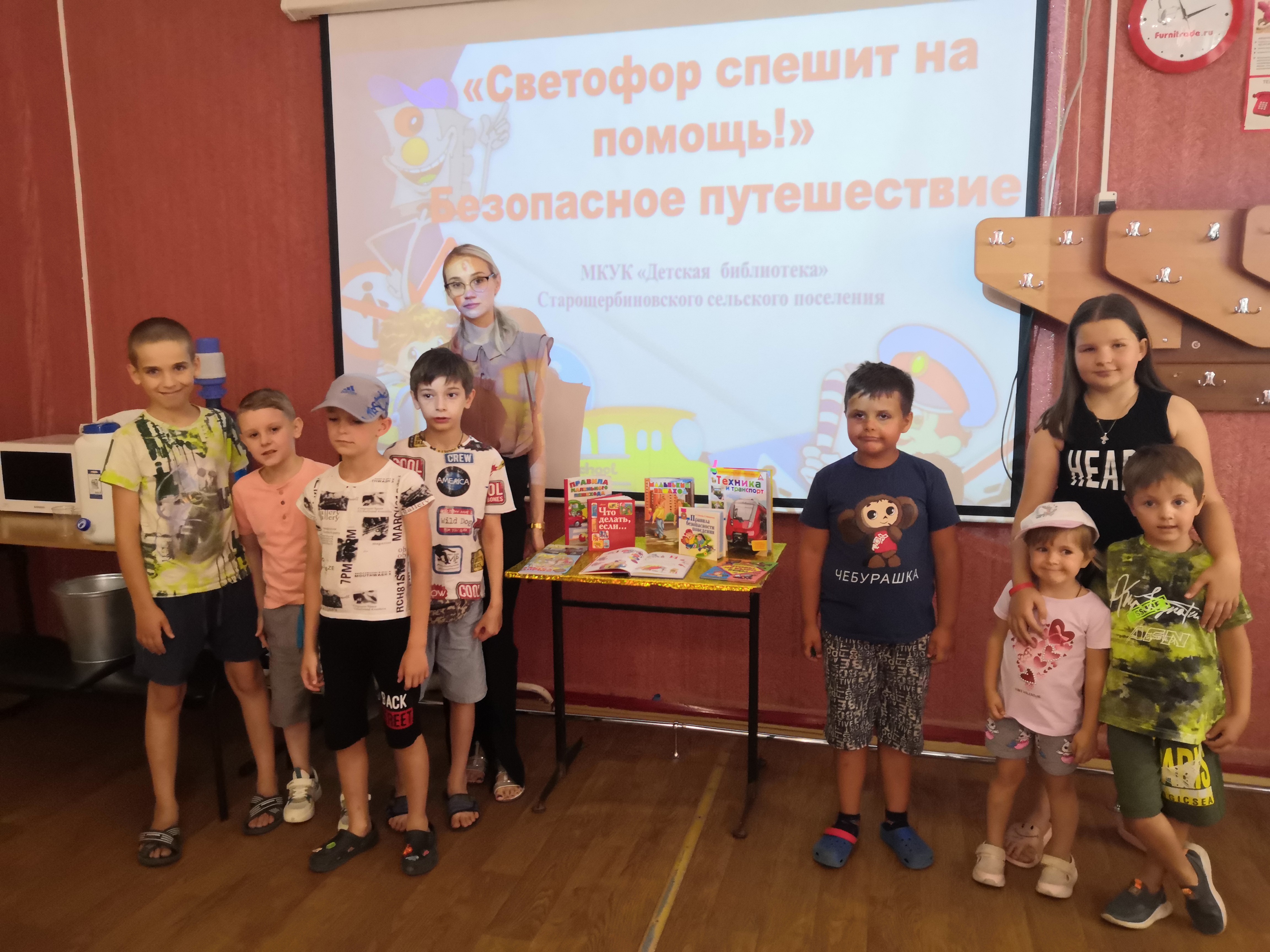 